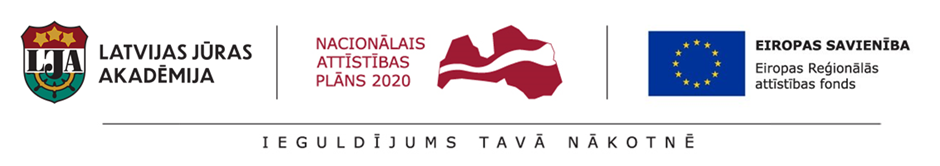 PIETEIKUMS VASARAS SKOLAI“SMART SEA”2021. gada 28. jūnija līdz 2. jūlijamVārds, uzvārdsMācību iestāde, programma un kurss kurā studē dalībnikes, studenta apliecības Nr.Dzimšanas datums un gadse-pastsTālrunisApliecinu, ka ar vasaras skolas noteikumiem un kārtību esmu iepazinies, apņemos ievērot tās nosacījumus un manis sniegtā informācija ir pilnīga un patiesa. Piekrītu savu personas datu apstrādei vasaras skolas aktivitāšu organizēšanai. Apliecinu, ka ar vasaras skolas noteikumiem un kārtību esmu iepazinies, apņemos ievērot tās nosacījumus un manis sniegtā informācija ir pilnīga un patiesa. Piekrītu savu personas datu apstrādei vasaras skolas aktivitāšu organizēšanai. ParakstsParaksta atšifrējumsdatumsdatums